Crossroads International Church Singapore	Dr. Rick Griffith29 Sep 2019	Message 59 of 66NLT	50 MinutesBe PerseveringLetter of 2 TimothyTopic:	PerseveranceSubject:	How can you persevere amidst apostasy?Complement:	Faithfully obey and preach God’s Word.Purpose:	The listeners will Attribute:	We worship the God Who Never Gives Up on UsReading:	2 Timothy 3:10-17Benediction:	2 Timothy 2:11-13Song:	Forever (Tomlin), When Trials Come (Getty), Yet Not I But Christ, I Know Whom I Have Believed, O Lord My Rock & My RedeemerIntroductionInterest: Many who followed Jesus ten years ago don’t follow him today.This is called “apostasy.” It literally means a turning away by rejecting.Sometimes this means that the person no longer claims to be a Christian—but in other cases, the person still claims the name of Jesus (professes Christ) but has turned away from a key doctrine of the faith. We will find the word today in 2 Timothy 4:4 [read 3:3-4].The “reject” of the NLT is rendered “turn away” in the NAU (New American Updated 1995).[Omitted: Paul noted the same apostasy in his first letter to Timothy 4:1.][Omitted: One writer notes, “During the last days there will be a great "Falling Away", a major apostasy, and a great abandoning of all obedience to God's word.  Elements in the world that once promoted or greatly favored Christianity will now viciously turn against it.  What is right will be called wrong, and what is wrong will be called right.  This is apparent all over the planet as church after church is falling to homosexual sin, perversions, lies, the prosperity gospel and other heresies even worse than that, and embracing them with reckless abandon.”]Examples of this turning away from the truth are legion, so I will highlight only a few:First Lesbian Bishop Orders Crosses Replaced with Islamic Symbols to Make them Feel More at EaseChristian and Jewish Clergy Bless Abortion Clinic, Claim “God is Present in This Space”Investigation Shows Televangelists Living Lavish LifestyleJoel Osteen Celebrates LGBTQ Pride at Lady Gaga Event[Omitted: The Fall of Francis Chan and Why He Should Be AvoidedTime to Kiss the Gospel Coalition GoodbyeVarious books are being published to highlight these apostasies.]In any case, today we will see when we need to hang in there—we must persevere now and in the future.Need: Will you be walking with Jesus ten years from now? What should you do now to make sure you are faithful then?Subject: How can you persevere amidst apostasy? What can you do now to make sure you are following the Lord faithfully in the future?Background: Paul wrote his last letter at a time when most of his fellow workers had fallen away. We have now come to the last of Paul’s 13 letters.He had already been under house arrest once in Rome five years earlier.Now he finished his final letter to his assistants.His fourth missions trip to Spain is difficult to determine since it is after Acts, but it appears he ministered two years in Spain and three years in the Aegean area.  The contrast between these two periods of Roman imprisonments is vast (28 slides).[Omitted: If this was you, who would you write and what would you write in such at time? Tell your neighbor.]Preview: What did Paul write? Today we will see two ways to persevere amidst apostasy. The first relates to today and the second to the future. Text: Paul’s last letter that we have is 2 Timothy, which we’ll sum up in its entirety. (The first way to persevere amidst present apostasy is to...)Faithfully obey God’s Word (2 Tim 1–2).[Consistently follow what God says.]Paul greeted Timothy with his own persevering attitude in the face of death (1:1-2).Timothy should imitate others’ faithfulness despite many who fell away (1:3-18).He learned faithfulness from his mother and grandmother shown at his ordination (1:3-7).He should bravely suffer Nero’s tortures like Paul through the gospel’s power (1:8-14).Asian believers deserted Jesus but Onesiphorus set a faithful example (1:15-18).Knowing what faithfulness looks like helps us persevere under trial (2 Tim 2).Like a discipling teacher, invest in others the teaching you received (2:1-2).Like a good soldier, show unswerving commitment to please your superior, Jesus (2:3-4).Like a successful athlete, obey the rules in God's Word (2:5).Like a diligent farmer, have the joy of spiritual fruit like Jesus after he was raised (2:6-13).Like an unashamed workman, fight heresy with Scripture—not human words (2:14-19).Like a noble instead of ignoble container, be pure to avoid false teachers (2:20-22).Like a gentle servant, gently teach false teachers instead of arguing with them (2:23-26).(The second way to persevere amidst future apostasy is to...)Faithfully preach God’s Word (2 Tim 3–4).[Consistently tell others what God says.]Before Jesus returns, avoid false teachers who are smooth-tongued but godless (3:1-9).Accept and preach the Word of God as well as fulfill all ministry duties (3:10–4:5). Accept the truth embodied in the Scriptures (3:10-17).Preach and live the truth by hardship, rebuking, encouraging, and evangelizing (4:1-5).Hope in God until death despite betrayals by friends (4:6-18).Do not be conquered by death, but victorious in it and relational through every trial (4:19-22).(So how can you persevere amidst apostasy?)ConclusionFaithfully obey and preach God’s Word (Main Idea).Paul gives two commands to hang in there when others are now (Main Points):Faithfully obey God’s Word (2 Tim 1–2).Faithfully preach God’s Word (2 Tim 3–4).ExhortationDo you want to have your ears tickled (4:3-4)?Will you be walking with Jesus ten years from now? What should you do now to make sure you are faithful then?Does your reading, news, friends, movies, TV, and especially the Internet build your faith or tear it down?PrayerPreliminary QuestionsVerses	QuestionsContext:	What did the author record just prior to this passage?Paul had most recently completed 1 Timothy and Titus.While awaiting trial that God had revealed would end in death, Paul’s thoughts went towards his son in the faith, Timothy.Purpose:	Why is this passage in the Bible?God knew that people through the ages would abandon the faith that they previously held.We need to see that the solution to apostasy is to persevere in our trust in God’s authoritative Word.Background:	What historical context helps us understand this passage?Paul was about to die.Thus, the letter reveals his highest priority to his most endearing relative, or son in the faith.QuestionsWhat is meant by the “last days” (3:1)?Does the inspiration of Scripture also imply it is inerrant (3:16)?Tentative Main IdeasBe PerseveringWe persevere by obeying and preaching God’s WordIllustrations That ApplyApostasy Brad PalinMarty SampsonChanging jobs frequently (Clive)First term return had 7 of 9 pastors leave in 2.5 years (91-93)FaithfulnessE N Poulson (64 years), Verda Poulson (66 years)SBC 28 yearsAsung at Yunri’s birthBrian Club Med 57 yearsAnanda taking $1200 to the earthquake hillsSons of eldersTed Kitchens at CCBC 1980-2019 (40 years)Alan Kass on deathbed but calling meNew Testament Survey Notes2 TimothyKey Word:	DoctrineKey Verse:	“All Scripture is God-breathed and is useful for teaching, rebuking, correcting and training in righteousness, so that the man of God may be thoroughly equipped for every good work… Preach the Word” (2 Timothy 3:16-17; 4:2).Summary Statement: The way to persevere amidst apostasy is to faithfully obey and preach God’s Word.Application: Is anything more powerful against heresy than God’s Word—methods, logic, ignoring false teaching, etc.?  While teaching proper doctrine is not the only strategy needed, it is the most important priority to fight false doctrine.2 TimothyIntroductionI.	Title: The letter of 2 Timothy (Pro.j Timo,qeon b, Second to Timothy) is one of the three letters called The Pastoral Epistles. These are unique as they address individuals (not churches) and constitute Paul's last writings (cf. 1 Timothy notes).II.	AuthorshipA.	External Evidence: Support for Paul’s authorship is as good as that for any other Pauline epistle except Romans and 1 Corinthians (cf. 1 Timothy notes).B.	Internal Evidence: The letter claims that Paul wrote it (2 Tim 1:1) and contains the typical Pauline traits (cf. 1 Timothy notes).III. CircumstancesA.	Date: The chronology of Paul's last years is obscure (Guthrie, 623), yet a harmonization of internal and external data yields this scenario (Hoehner, “Chronology of the Apostolic Age,” DTS, 381-84):First Roman Imprisonment (Acts 28:30-31)	February 60–March 62Paul writes Ephesians, Colossians, Philemon, & Philippians	Fall 60–early Spring 62James, the Lord's brother, martyred	Spring 62Freedom from Imprisonment	Spring 62–Autumn 67Paul in Ephesus and Colosse (Timothy left at Ephesus)	Spring–Summer 62Peter travels to Rome	62Paul in Macedonia	late summer 62-winter 62/631 Timothy written from Macedonia to Timothy in Ephesus	Fall 62Paul in Asia Minor	Spring 63-Spring 64Paul in Spain (anticipated in Rom. 15:24)	Spring 64-Spring 66Christians persecuted by Nero and Peter martyred	Summer 64Paul in Crete (Titus left there; Tit 1:5)	early Summer 66Paul in Asia Minor	Summer- Fall 66Titus written from Asia Minor to Titus in Crete	Summer 66Paul in Nicopolis (Tit 3:12)	Winter 66/67Paul in Troas (2 Tim 4:13), Macedonia and Greece	Spring– Fall 67Second Roman Imprisonment	Autumn 67–Spring 68Paul arrested and brought to Rome	Fall 672 Timothy written from Rome to Timothy in Ephesus	Fall 67Paul beheaded	Spring 68Destruction of Jerusalem	September 2, 70B.	Origin/Recipients: Paul penned 2 Timothy to his long-time traveling companion, Timothy (2 Tim 1:2), five years after his first letter.  If Timothy was still in Ephesus (1 Tim 1:3b), 2 Timothy also had the same destination (2 Tim 1:16-18; 4:19).  Paul wrote from Rome (1:17; 2:9; Roman names in 4:21) in his second Roman imprisonment after his first defense before the Imperial Court (4:16-17).  C.	Occasion: When Paul wrote 2 Timothy, he was an experienced inmate.  Ten years earlier (May 29-June 9, 57), he was imprisoned in Jerusalem for a few weeks, then 8-10 years earlier in Caesarea for over two years, and 5-7 years earlier in Rome for over two years.  With nearly five of the past ten years behind bars, he knew about prisons and political procedures.  He knew that this second Roman imprisonment could only result in execution (2 Tim 4:6-8).  Since Paul did not expect to live much longer in the Roman jail, he requested Timothy to hurry to him before winter (2 Tim 4:9, 21).  	Three years before Paul composed 2 Timothy, Rome had burned (AD 64).  Nero blamed Christians, so it became very dangerous to be a Christian, and especially to be a leader or associated with one.  As a result, many of Paul's co-workers sought a far lower profile, and some even fell away (everyone in Asia, 1:15; Demas, 4:10; Alexander, 4:14).  No one even defended Paul before the Emperor when he was on trial for his life (4:16).  No doubt the timid Timothy was tempted to minister less assertively as well (1:7-8).  Therefore, Paul wrote this epistle to remind him of the need to faithfully continue to preach the Word in the face of hardship (4:2) and false teachers (3:6-9; 4:3-4).IV. CharacteristicsA.	This letter to Paul's younger protégé is unique in that it is his last extant writing.B.	This letter provides the clearest NT exposition of the need for exposition (4:2).  It shows the need to guard the gospel (1:14), emphasizes the centrality of the Scriptures (2:15), notes how we must persevere in the gospel (3:14) and suffer for it (1:8; 2:3), and provides the most important explanation of the inspiration of Scripture (3:16-17).ArgumentPaul's second letter to Timothy concerns itself more with the man Timothy than with his congregation, as was the case for the first letter.  With so many falling away just before Paul's death, he carefully chooses his words in perhaps his last statements to Timothy in order to assure that Timothy himself would remain true to the faith until death.  The apostle accomplishes this end through exhorting him to persevere in present hardships with godly character (2 Tim 1–2) because the future will be even more difficult (2 Tim 3–4).  He will especially have to fight apostasy with faithful preaching of the Word of God (3:10–4:5).SynthesisSound doctrine against opposition1–2	Persevere in present hardship1:1-2	Salutation1:3-18	Examples of faithfulness1:3-7	Eunice and Lois1:8-14	Paul1:15-18	Onesiphorus2	Characteristics of faithfulness2:1-2	Discipling2:3-4	Single-minded2:5	Obedient2:6-13	Hardworking2:14-19	Biblical2:20-22	Holy2:23-26	Gentle3–4	Persevere in future hardship3:1-9	Future apostasy3:10–4:5	Preach the Word4:6-18	Paul's hope in the face of death4:19-22	ConclusionOutlineSummary Statement for the BookThe way to persevere amidst apostasy is to faithfully obey and preach God’s Word.The way to persevere amidst present apostasy is to faithfully obey God’s Word (2 Tim 1–2).Paul greeted Timothy with his own persevering attitude in the face of death (1:1-2).Timothy should imitate the faithfulness of others despite many who had fallen away (1:3-18).He learned faithfulness from his mother and grandmother shown at his ordination (1:3-7).He should bravely suffer Nero’s tortures like Paul through the gospel’s power (1:8-14).Asian believers deserted Jesus but Onesiphorus set a faithful example (1:15-18).The characteristics of faithfulness encourage us to persevere in present trials (2 Tim 2).Like a discipling teacher, invest in others the teaching you received (2:1-2).Like a good soldier, show unswerving commitment to please your superior, Jesus (2:3-4).Like a successful athlete, obey the rules in God's Word (2:5).Like a diligent farmer, have the joy of spiritual fruit like Jesus after he was raised (2:6-13).Like an unashamed workman, fight heresy with Scripture—not human words (2:14-19).Like a noble instead of ignoble container, be pure to avoid false teachers (2:20-22).Like a gentle servant, gently teach false teachers instead of arguing with them (2:23-26).The way to persevere amidst future apostasy is to faithfully preach God’s Word (2 Tim 3–4).Before Jesus returns, avoid false teachers who are smooth-tongued but godless (3:1-9).Accept and preach the Word of God as well as fulfill all ministry duties (3:10–4:5). Accept the truth embodied in the Scriptures (3:10-17).Preach and live the truth by hardship, rebuking, encouraging, and evangelizing (4:1-5).Hope in God until death despite betrayals by friends (4:6-18).Do not be conquered by death, but victorious in it and relational through every trial (4:19-22).Be PerseveringLetter of 2 TimothyExegetical Outline (Steps 2-3)Exegetical Idea: The way to persevere amidst apostasy is to faithfully obey and preach God’s Word.The way to persevere amidst present apostasy is to faithfully obey God’s Word (2 Tim 1–2).Paul greeted Timothy with his own persevering attitude in the face of death (1:1-2).Timothy should imitate the faithfulness of others despite many who had fallen away (1:3-18).He learned faithfulness from his mother and grandmother shown at his ordination (1:3-7).He should bravely suffer Nero’s tortures like Paul through the gospel’s power (1:8-14).Asian believers deserted Jesus but Onesiphorus set a faithful example (1:15-18).The characteristics of faithfulness encourage us to persevere in present trials (2 Tim 2).Like a discipling teacher, invest in others the teaching you received (2:1-2).Like a good soldier, show unswerving commitment to please your superior, Jesus (2:3-4).Like a successful athlete, obey the rules in God's Word (2:5).Like a diligent farmer, have the joy of spiritual fruit like Jesus after he was raised (2:6-13).Like an unashamed workman, fight heresy with Scripture—not human words (2:14-19).Like a noble instead of ignoble container, be pure to avoid false teachers (2:20-22).Like a gentle servant, gently teach false teachers instead of arguing with them (2:23-26).The way to persevere amidst future apostasy is to faithfully preach God’s Word (2 Tim 3–4).Before Jesus returns, avoid false teachers who are smooth-tongued but godless (3:1-9).Accept and preach the Word of God as well as fulfill all ministry duties (3:10–4:5). Accept the truth embodied in the Scriptures (3:10-17).Preach and live the truth by hardship, rebuking, encouraging, and evangelizing (4:1-5).Hope in God until death despite betrayals by friends (4:6-18).Do not be conquered by death, but victorious in it and relational through every trial (4:19-22).Purpose or Desired Listener Response (Step 4)The listeners willHomiletical Outline (Cyclical inductive form)IntroductionInterest: Many who followed Jesus ten years ago don’t follow him today.Need: Will you be walking with Jesus ten years from now? What should you do now to make sure you are faithful then?Subject: How can you persevere amidst apostasy?Background: Paul wrote his last letter at a time when most of his fellow workers had fallen away. What would you write in such at time? What did he write?Preview: Today we will see two ways to persevere amidst apostasy. The first relates to today and the second to the future. Text: Paul’s last letter that we have is 2 Timothy, which we’ll sum up in its entirety. (The first way to persevere amidst present apostasy is to...)Faithfully obey God’s Word (2 Tim 1–2).Paul greeted Timothy with his own persevering attitude in the face of death (1:1-2).Timothy should imitate others’ faithfulness despite many who fell away (1:3-18).He learned faithfulness from his mother and grandmother shown at his ordination (1:3-7).He should bravely suffer Nero’s tortures like Paul through the gospel’s power (1:8-14).Asian believers deserted Jesus but Onesiphorus set a faithful example (1:15-18).Knowing what faithfulness looks like helps us persevere under trial (2 Tim 2).Like a discipling teacher, invest in others the teaching you received (2:1-2).Like a good soldier, show unswerving commitment to please your superior, Jesus (2:3-4).Like a successful athlete, obey the rules in God's Word (2:5).Like a diligent farmer, have the joy of spiritual fruit like Jesus after he was raised (2:6-13).Like an unashamed workman, fight heresy with Scripture—not human words (2:14-19).Like a noble instead of ignoble container, be pure to avoid false teachers (2:20-22).Like a gentle servant, gently teach false teachers instead of arguing with them (2:23-26).(The second way to persevere amidst future apostasy is to...)Faithfully preach God’s Word (2 Tim 3–4).Before Jesus returns, avoid false teachers who are smooth-tongued but godless (3:1-9).Accept and preach the Word of God as well as fulfill all ministry duties (3:10–4:5). Accept the truth embodied in the Scriptures (3:10-17).Preach and live the truth by hardship, rebuking, encouraging, and evangelizing (4:1-5).Hope in God until death despite betrayals by friends (4:6-18).Do not be conquered by death, but victorious in it and relational through every trial (4:19-22).(So how can you persevere amidst apostasy?)ConclusionFaithfully obey and preach God’s Word (Main Idea).Paul gives two commands to hang in there when others are now (Main Points):Faithfully obey God’s Word (2 Tim 1–2).Faithfully preach God’s Word (2 Tim 3–4).Exhortation: Will you be walking with Jesus ten years from now? What should you do now to make sure you are faithful then?Prayer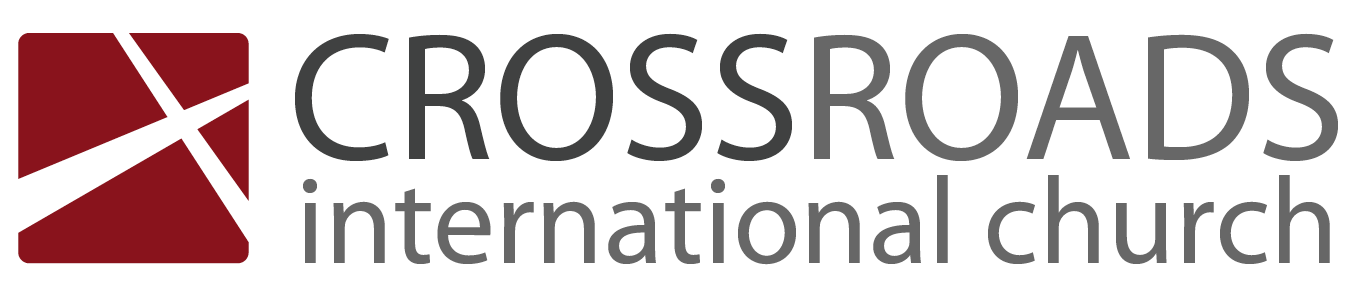 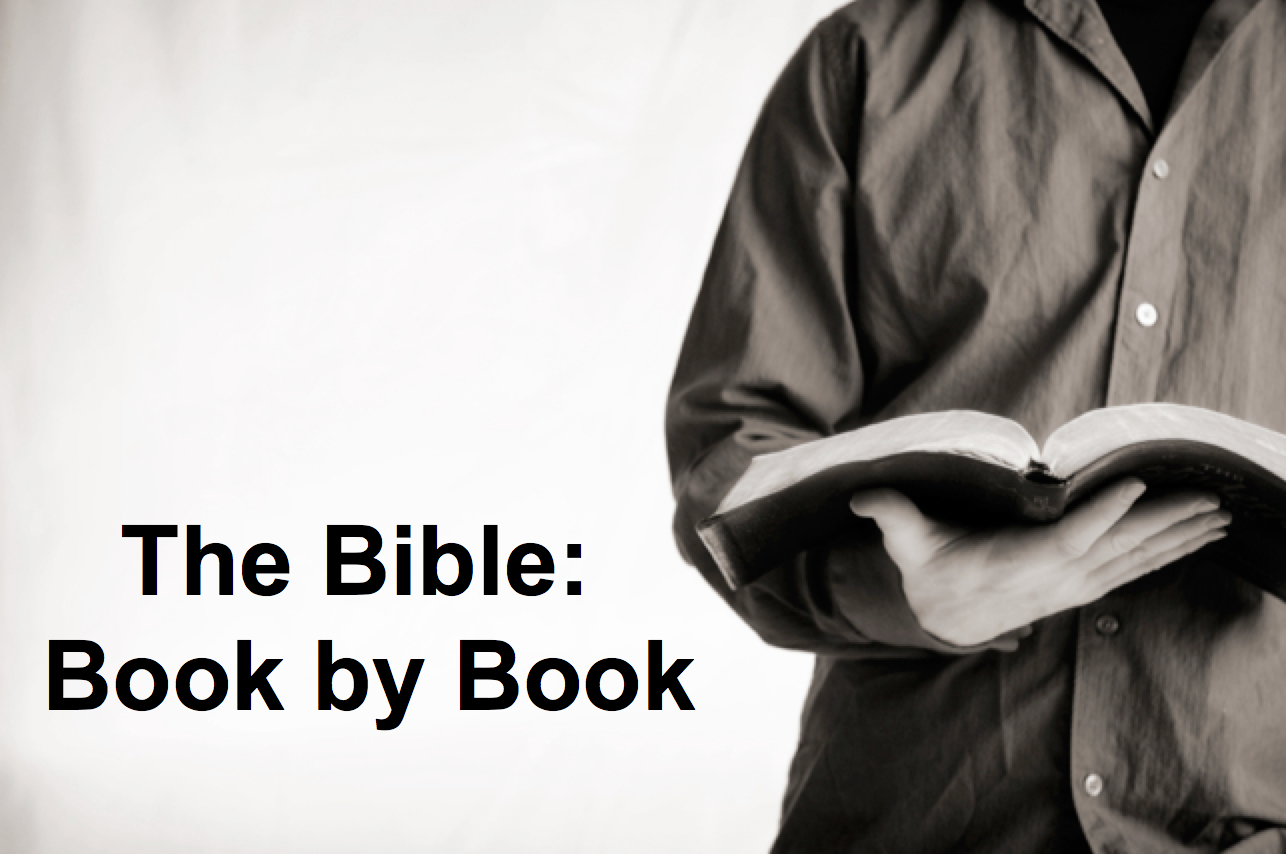 Be PerseveringLetter of 2 TimothyIntroductionMany who followed Jesus ten years ago don’t follow him today.How can you ________________________ amidst apostasy?Paul wrote his last letter at a time when most of his fellow workers had fallen away.Faithfully ______________ God’s Word (2 Tim 1–2).Paul greeted Timothy with his own persevering attitude in the face of death (1:1-2).Timothy should imitate others’ faithfulness despite many who fell away (1:3-18).Knowing what faithfulness looks like helps us persevere under trial (2 Tim 2).Like a discipling teacher, invest in others the teaching you received (2:1-2).Like a good soldier, show unswerving commitment to please your superior, Jesus (2:3-4).Like a successful athlete, obey the rules in God's Word (2:5).Like a diligent farmer, have the joy of spiritual fruit like Jesus after he was raised (2:6-13).Like an unashamed workman, fight heresy with Scripture—not human words (2:14-19).Like a noble instead of ignoble container, be pure to avoid false teachers (2:20-22).Like a gentle servant, gently teach false teachers instead of arguing with them (2:23-26).Faithfully __________________ God’s Word (2 Tim 3–4).Before Jesus returns, avoid false teachers who are smooth-tongued but godless (3:1-9).Accept and preach the Word of God as well as fulfill all ministry duties (3:10–4:5). Hope in God until death despite betrayals by friends (4:6-18).Do not be conquered by death, but victorious in it and relational through every trial (4:19-22).ConclusionFaithfully ____________ and ______________ God’s Word (Main Idea).What should you do now to make sure you are walking with Jesus ten years from now?Download this sermon PPT and notes for free at BibleStudyDownloads.org/resource/new-testament-preaching/Listen to this message online at cicfamily.com/sermon-listing/2 TimothyKey Word:	DoctrineKey Verse:	“All Scripture is God-breathed and is useful for teaching, rebuking, correcting and training in righteousness, so that the man of God may be thoroughly equipped for every good work… Preach the Word” (2 Timothy 3:16-17; 4:2).Summary:	The way to persevere amidst apostasy is to faithfully obey and preach God’s Word.Application:	Is anything more powerful against heresy than God’s Word—methods, logic, ignoring false teaching, etc.?  While teaching proper doctrine is not the only strategy needed, it is the most important priority to fight false doctrine.Sound Doctrine Against OppositionSound Doctrine Against OppositionSound Doctrine Against OppositionSound Doctrine Against OppositionSound Doctrine Against OppositionPersevere in Present HardshipPersevere in Present HardshipPersevere in Future HardshipPersevere in Future HardshipPersevere in Future HardshipChapters 1–2Chapters 1–2Chapters 3–4Chapters 3–4Chapters 3–4Examples of Faithfulness1Characteristics of Faithfulness2Problem: Apostasy3:1-9 Solution:Preach the Word3:10–4:5 Paul’s Hope4:6-22EuniceLoisPaulOnesiphorusDisciplingSingle-mindedObedientHardworkingBiblicalHolyGentleGodlessnessHypocrisyPreachingPerseveringRebukingEncouragingEvangelism MartyrdomBetrayalsGreetingsBenedictionRome to EphesusRome to EphesusRome to EphesusRome to EphesusRome to EphesusAutumn AD 67 (second Roman imprisonment)Autumn AD 67 (second Roman imprisonment)Autumn AD 67 (second Roman imprisonment)Autumn AD 67 (second Roman imprisonment)Autumn AD 67 (second Roman imprisonment)Sound Doctrine Against OppositionSound Doctrine Against OppositionSound Doctrine Against OppositionSound Doctrine Against OppositionSound Doctrine Against OppositionPersevere in Present HardshipPersevere in Present HardshipPersevere in Future HardshipPersevere in Future HardshipPersevere in Future HardshipChapters 1–2Chapters 1–2Chapters 3–4Chapters 3–4Chapters 3–4Examples of Faithfulness1Characteristics of Faithfulness2Problem: Apostasy3:1-9 Solution:Preach the Word3:10–4:5 Paul’s Hope4:6-22EuniceLoisPaulOnesiphorusDisciplingSingle-mindedObedientHardworkingBiblicalHolyGentleGodlessnessHypocrisyPreachingPerseveringRebukingEncouragingEvangelism MartyrdomBetrayalsGreetingsBenedictionRome to EphesusRome to EphesusRome to EphesusRome to EphesusRome to EphesusFall AD 67 (second Roman imprisonment)Fall AD 67 (second Roman imprisonment)Fall AD 67 (second Roman imprisonment)Fall AD 67 (second Roman imprisonment)Fall AD 67 (second Roman imprisonment)